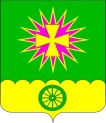 СОВЕТ НОВЕЛИЧКОВСКОГО СЕЛЬСКОГО ПОСЕЛЕНИЯДИНСКОГО РАЙОНАРЕШЕНИЕот 18.07.2019							                № 361-77/3станица НововеличковскаяО присвоении звания «Почетный гражданинНововеличковского сельского поселения»На основании решения Совета Нововеличковского сельского поселения Динского района от 04.09.2009 года № 57.1 «Об утверждении Положения «О присвоении звании «Почетный гражданин Нововеличковского сельского поселения», ходатайства МБУ по физическому развитию «Спорт», Совет Нововеличковского сельского поселения Динского района, р е ш и л:Присвоить Полумееву Сергею Ивановичу (посмертно) звание «Почетный гражданин Нововеличковского сельского поселения».2. Настоящее решение вступает в силу со дня его подписания.Председатель Совета Нововеличковского сельского поселенияДинского района                                                                                     В.А.ГаблаяГлава Нововеличковского сельского поселенияДинского района                                                                                     Г.М.Кова